「112年嘉義縣職場平權研習會」活動簡章目的：加強各界對於性別工作平等法與就業歧視內容之認識及瞭解，促進職場工作平權，消除性別及就業歧視，以協助事業單位建立性騷擾防治機制，落實性別工作平等法及就業歧視所定內容。辦理單位：嘉義縣政府本次研習課程時間、地點及參加對象如下:時間：112年4月27日(星期四)上午8時30至12時10分。地點：臺灣菸酒股份有限公司嘉義酒廠酒類文物館1樓簡報室(嘉義縣民雄鄉福樂村中山路3號)。參加對象：性平及就業歧視評議委員、轄內事業單位主管勞工事務人員或受僱者，預定100人。活動課程配當表： 線上報名：自即日起至月15日(星期一)前或100人額滿為止，錄取者以電子郵件通知，不克前來請來信通知，俾利候補。 【線上報名網址】：https://www.beclass.com/rid=274b0a36406f3059f855【線上報名QR Code】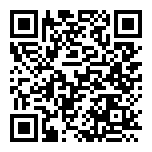 ※洽詢窗口：嘉義縣政府勞工暨青年發展處勞工行政科林小姐             05-3620123分機8042Ps.另響應環保，請自備環保杯與會。時間課程內容講師8:30-8:50報到及活動說明 報到及活動說明 8:50-9:00長官致詞長官致詞9:00-9:10家庭教育資源宣導嘉義縣家庭教育中心9:10-10:40性別工作平等（含性別工作平等法實務、職場性騷擾案例分析、事業單位性騷擾防治機制之建立）林夙慧律師10:40-10:50休息時間休息時間10:50-11:40就業歧視實務案例分析林夙慧律師11:40-12:10職災勞工保護及重返職場服務宣導職災勞工保護及重返職場服務宣導12:10賦歸 賦歸 